Publicado en  el 04/02/2014 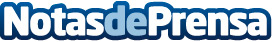 Banco Sabadell incentiva los traspasos de gestoras externas a sus fondos de inversión con una bonificación del +1,50%Banco Sabadell ha iniciado una campaña de captación de fondos de inversión procedentes de otras entidades, para lo que se ofrece un incentivo al cliente del +1,50% sobre el importe traspasado.Datos de contacto:Banco SabadellNota de prensa publicada en: https://www.notasdeprensa.es/banco-sabadell-incentiva-los-traspasos-de Categorias: Finanzas http://www.notasdeprensa.es